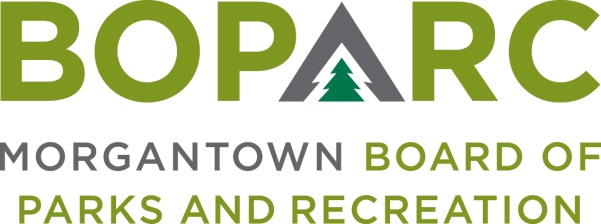 Wednesday, September 8, 2021 			Time:  3:00PM			Location:  Marilla Center											799 East Brockway Ave. 						AGENDAOPENING MATTERSCall To OrderEstablish QuorumMinutes of August 11, 2021 MeetingCORRESPONDENCE – Review of any pertinent correspondence since last meetingORAL COMMUNICATIONSPublic Comment – Public Comment is intended to provide BOPARC an opportunity to receive information regarding items on the Agenda or other items of interest.  Each comment is limited to three minutes.  If there is multi-person interest in one subject, a single representative must be appointed to speak.  There will be no official action taken on Public Comment (except in instances where the subject of interest is already an Action Item on the Agenda).FINANCIAL REPORTSEXECUTIVE DIRECTOR’S REPORT              OLD BUSINESSNEW BUSINESSSales Tax 20/21 2nd Iteration Projects GENERAL BOARD COMMENTSADJOURNMENT